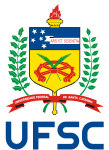 UNIVERSIDADE FEDERAL DE SANTA CATARINACENTRO DE CIÊNCIAS BIOLÓGICASDepartamento de Biologia Celular, Embriologia e GenéticaCampus Trindade - CEP 88040-900 -Florianópolis SCTel: 48 3721-9226/ 4760		E-mail beg@ccb.ufsc.br - http:// www.beg.ccb.ufsc.br/	PLANO DE ENSINOPLANO DE ENSINOSEMESTRE - 2017.1SEMESTRE - 2017.1I. IDENTIFICAÇÃO DA DISCIPLINA: I. IDENTIFICAÇÃO DA DISCIPLINA: I. IDENTIFICAÇÃO DA DISCIPLINA: I. IDENTIFICAÇÃO DA DISCIPLINA: I. IDENTIFICAÇÃO DA DISCIPLINA: I. IDENTIFICAÇÃO DA DISCIPLINA: CÓDIGONOME DA DISCIPLINATURMANO DE HORAS-AULA SEMANAISNO DE HORAS-AULA SEMANAISTOTAL DE HORAS-AULA SEMESTRAISCÓDIGONOME DA DISCIPLINATURMATEÓRICASPRÁTICASTOTAL DE HORAS-AULA SEMESTRAISBEG7035Genética Clássica05053/060532272II. PROFESSOR(ES) MINISTRANTE(S)Profª Drª Norma Machado SilvaProfª Drª Daniela De ToniProf Dr Paulo R. P. HofmannIII. PRÉ-REQUISITO(S)III. PRÉ-REQUISITO(S)CÓDIGONOME DA DISCIPLINABEG7034CitogenéticaIV CURSO(S) PARA O(S) QUAL(IS) A DISCIPLINA É OFERECIDACiências BiológicasV. EMENTAAs leis básicas da Genética. Herança e ambiente. Interações genéticas. Determinação gênica do sexo e herança ligada ao sexo. Ligação, recombinação e mapeamento genético. Noções de herança quantitativa e citoplasmática. Os genes nas populações. Frequências gênicas e genotípicas. O equilíbrio de Hardy-Weinberg.VI. OBJETIVOSDar condições ao aluno de interpretar as leis e mecanismos que regem a hereditariedade, além de introduzi-lo ao estudo da Genética de Populações.VII. CONTEÚDO PROGRAMÁTICO1. PROGRAMA TEÓRICO:Histórico e conceitos básicos em Genética.Princípios hereditários: Mono, di e poli hibridismo.Herança e ambiente. Pleiotropia, penetrância e expressividade.Determinação do sexo e heranças a ele relacionadas.Interações genéticas.Ligação, recombinação e mapeamento genético.Herança quantitativa.Herança citoplasmática.Os genes nas populações. Frequências gênicas e genotípicas. Variabilidade genética.O Equilíbrio de Hardy-Weinberg em locos autossômicos e ligados ao sexo.2. PROGRAMA PRÁTICO:Cruzamentos com Drosophila para Mendelismo e Herança Ligada ao Sexo.Cruzamentos com Drosophila para Interação gênica e Ligação.Simulações de panmixia (Herança Autossômica e Herança Ligada ao sexo).VIII. METODOLOGIA DE ENSINO / DESENVOLVIMENTO DO PROGRAMAAs aulas teóricas serão expositivas dialogadas, com a utilização de recursos audiovisuais e de exercícios para serem realizados em casa e discutidos em sala de aula. As aulas práticas serão realizadas no laboratório e os resultados discutidos através de exercícios, relatórios e seminários. As Práticas Pedagógicas como Componente Curricular serão realizadas, parte em sala de aula, parte em horário extraclasse.Práticas Pedagógicas Como Componente Curricular (PCCC): Avaliação de conteúdos da disciplina veiculados pela mídia, analisando o grau de aprofundamento e a qualidade do material (Total: 07 horas).IX. METODOLOGIA DE AVALIAÇÃOCada aluno será avaliado em três verificações (Teóricas), não cumulativas, previamente marcadas, e uma quarta nota (Prática) resultante da média das notas dos exercícios, atividades de PCCC e relatórios. A nota final será a média composta pelas notas das três avaliações teóricas (peso sete) e da nota de prática (peso três).X. NOVA AVALIAÇÃODisciplina isenta de nova avaliação de acordo com o Regimento dos Cursos de Graduação da UFSC.XI. CRONOGRAMAXI. CRONOGRAMA1. CRONOGRAMA TEÓRICO/PRÁTICO1. CRONOGRAMA TEÓRICO/PRÁTICODataConteúdo08/03  TIntrodução. Histórico da genética. Conceitos básicos em genética.08/03  PMontagem de heredogramas: simbologia e importância. 15/03  TPrincípios Mendelianos I: Monoibridismo; dominância. Cruzamento teste e retro-cruzamento.15/03  PCruzamento da geração P de Mendelismo e Herança Ligada ao Sexo.Ciclo de vida e diferenciação entre macho e fêmea em Drosophila22/03  TVariação na expressão dos genes. Penetrância, Expressividade e Pleiotropia.22/03  PIdentificação de mutantes. Instruções para a atividade de PCCC.29/03  TPrincípios Mendelianos II – Polihibridismo, alelos letais e alelos múltiplos.29/03  PObservação da F1 de Mendelismo e Herança Ligada ao Sexo. Instruções para elaboração dos relatórios. 05/04  TPadrões de herança vinculados ao sexo05/04  PCromatografia em papel de olho de Drosophila. Qui-quadrado de aderência. 12/04  TSeminário Mendelismo e Herança ligada ao sexo.                     Limite para envio das notícias da PPCC.12/04  PObservação da F2 de Mendelismo e Herança Ligada ao Sexo. Cruzamento da Geração P de Interação e Ligação.  19/04  TAvaliação I (conteúdo até aula de 12/04)19/04  PHorário para Leitura das noticias da PPCC26/04  TInteração Genética I: Vias Metabólicas.                                           26/04  PObservação e cruzamento da F1 de Interação e Ligação.  Qui-quadrado de homogeneidade.                                                                03/05  TInteração Genética II: Alteração nas proporções diíbridas.03/05  PHerança Citoplasmática (aula teórica).                                                                     Entrega do Relatório 110/05  TInteração Genética III: Herança Quantitativa e Multifatorial.10/05  PObservação da F2 de Interação e Ligação.17/05  TLigação e Recombinação.                                                                                       17/05  PSimulação de Panmixia – Herança Autossômica24/05  TMapeamento Genético24/05  PExercícios 31/05  TSeminário Interação e Ligação 31/05  P PPCC  (Discussão e entrega da parte escrita)07/06  TAvaliação II (conteúdo aula teórica de 26/04 a 31/05)07/06  PSimulação de Panmixia – Herança Ligada ao Sexo                                           14/06  TIntrodução à genética de populações. O Equilíbrio de Hardy-Weinberg.              Entrega do Relatório 214/06  PExercícios21/06  TO equilíbrio em casos particulares: alelos múltiplos.                        21/06  PExercícios28/06  TO equilíbrio em casos particulares: herança ligada ao sexo28/06  PDiscussão dos resultados de panmixia e exercícios05/07  TAvaliação III  (conteúdo de 14/06 a 28/06)XII. BIBLIOGRAFIA BÁSICA 1. BEIGUELMAN, B. 1995. Dinâmica dos genes nas famílias e nas populações. 2ª ed. SBG, Ribeirão Preto. (575.2/.6 B429d)2. GRIFFITHS, A. J. F.; WESSLER, S. R.; LEWONTIN, R. C.; CAROLL, S. B. 2004. Introdução à Genética. 9ª edição. Ed. Guanabara Koogan, Rio de Janeiro. (575.1 I61 9.ed.)3. SNUSTAD, D. P.; SIMMONS, M. J. 2008. Fundamentos de Genética. 5ª edição. Ed. Guanabara Koogan, RJ.(575.1 S674f 4ed.)XIII. BIBLIOGRAFIA COMPLEMENTAR 4. Futuyma, D. J. 2009. Biologia Evolutiva. 3ª edição, ed. Ribeirão Preto: FUNPEC. 830p (574/578 F996b 3ed.)Site internet: http://www.bu.ufsc.br/LivrosEletronicos.htm (Biblioteca da UFSC onde é possível fazer download de livros)Assinatura do ProfessorAssinatura do ProfessorAssinatura do ProfessorAssinatura do Chefe do DepartamentoAssinatura do Chefe do DepartamentoAssinatura do Chefe do DepartamentoAprovado no Colegiado do Depto._____/Centro_____Em: _____/_____/_____Aprovado no Colegiado do Depto._____/Centro_____Em: _____/_____/_____Aprovado no Colegiado do Depto._____/Centro_____Em: _____/_____/_____Aprovado no Colegiado do Depto._____/Centro_____Em: _____/_____/_____Aprovado no Colegiado do Depto._____/Centro_____Em: _____/_____/_____